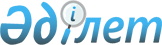 Об установлении карантина на территории крестьянского хозяйства "Шанке" села Кумжарган сельского округа имени Шыганака Берсиева Уилского района
					
			Утративший силу
			
			
		
					Решение акима сельского округа имени Шыганака Берсиева Уилского района Актюбинской области от 14 июля 2021 года № 23. Зарегистрировано в Министерстве юстиции Республики Казахстан 15 июля 2021 года № 23557. Утратило силу решением акима сельского округа имени Шыганака Берсиева Уилского района Актюбинской области от 12 августа 2021 года № 29
      Сноска. Утратило силу решением акима сельского округа имени Шыганака Берсиева Уилского района Актюбинской области от 12.08.2021 № 29 (вводится в действие после дня его первого официального опубликования).
      В соответствии со статьей 35 Закона Республики Казахстан от 23 января 2001 года "О местном государственном управлении и самоуправлении в Республике Казахстан", подпунктом 7) статьи 10-1 Закона Республики Казахстан от 10 июля 2002 года "О ветеринарии" и на основании представления главного государственного ветеринарного-санитарного инспектора Уилской районной территориальной инспекции Комитета ветеринарного контроля и надзора Министерства сельского хозяйства Республики Казахстан, аким сельского округа имени Шыганака Берсиева РЕШИЛ:
      1. Установить карантин на территории крестьянского хозяйства "Шанке" села Кумжарган сельского округа имени Шыганака Берсиева Уилского района, в связи с выявлением заболевания эмфизематозный карбункул среди крупного рогатого скота.
      2. Государственному учреждению "Аппарат акима сельского округа имени Шыганака Берсиева Уилского района Актюбинской области" в установленном законодательством порядке обеспечить государственную регистрацию настоящего решения в Министерстве юстиции Республики Казахстан.
      3. Контроль за исполнением настоящего решения оставляю за собой.
      4. Настоящее решение вводится в действие со дня его первого официального опубликования.
					© 2012. РГП на ПХВ «Институт законодательства и правовой информации Республики Казахстан» Министерства юстиции Республики Казахстан
				
      Аким сельского округа 
имени Ш. Берсиева 

А. Избасов
